Районная олимпиадаюных инспекторов дорожного движения .Согласно статистике, большинство детей попадают в ДТП из-за незнания правил дорожного движения. Особенно опасен период, когда начинаются школьные будни. Малыши не смотрят по сторонам, перебегают дорогу в неположенных местах, играют рядом с проезжей частью – и это еще не все возможные нарушения. С целью профилактики детского дорожно-транспортного травматизма , 10 января 2019г. года в 1300часов на базе МБУ ДО «ДДТ» прошла  районная олимпиада юных инспекторов дорожного движения В олимпиаде приняли участие   9 образовательных организаций.Общее количество участников: 47 человекОлимпиада проводилась в двух возрастных категориях:1ая- 9-11 классы – 18 участников2-ая -5-8 классы – 29 участников Учащиеся 5-8 классов отвечали на интересные тесты по ПДД, которые состояли из 10 вопросов. Тесты для 9 – 11 классов были более сложные, они включали в себя рисунки с ситуациями на дорогах, конкурс состоял из 20 вопросов.После того, как участники сдали свои работы, у жюри началась  кипучая деятельность: они должны были проверить тесты, и определить победителя олимпиады по двум возрастным категориям.  Абсолютными победителями олимпиады стали: 9-11 классы:Победитель (среди девочек)- Мельникова Елизавета, МБОУ «Гимназия г. Болхова» Победитель (среди мальчиков)- Капусткин Денис, МБОУ «Гимназия г. Болхова» 5-8 классыПобедитель (среди девочек)- Орехова Диана, МБОУ «Однолуцкая ООШ»Победитель (среди мальчиков)- Николаев Роман, МБОУ «Трубчевская ООШ» 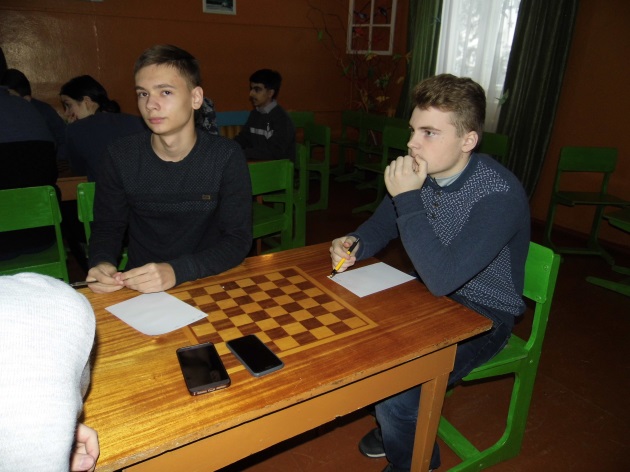 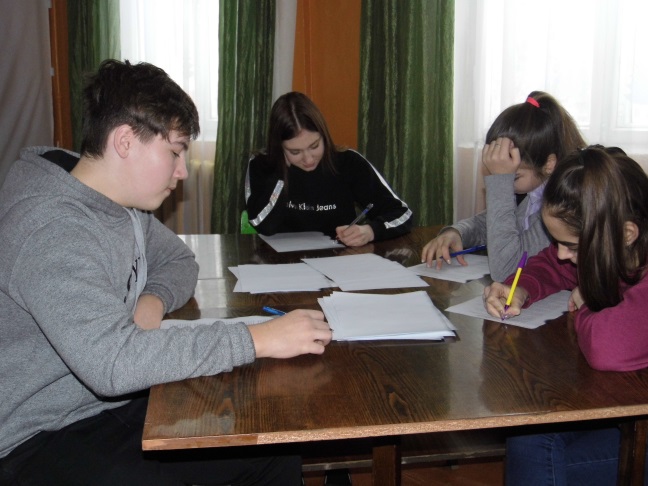 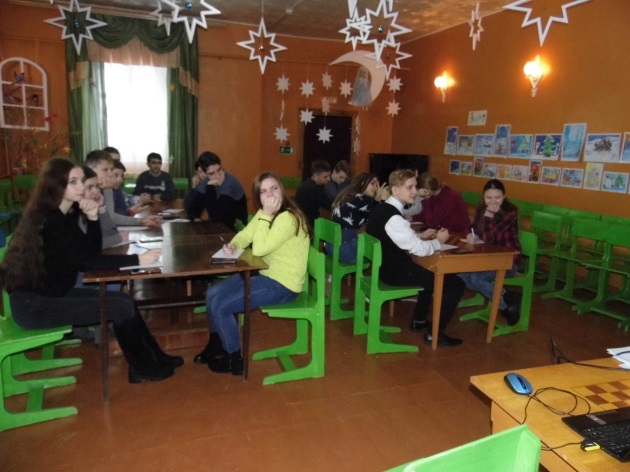 